Quartermaster’s StoreTraditional (Roud Folk Song Index No. 10508)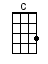 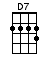 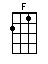 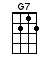 INSTRUMENTAL CHORUS:  < 2 parts together - KAZOOS > / 1 2 3 4 / 1 2 3PART 1:My [C] eyes are dim, I [F] cannot seeI [D7] have not brought my [G7] specs with meI [C] have not [F] brought my [G7] spectacles with [C] me [G7] [C]PART 2:My [C] eyes…..are [F] dim...I [D7] can…….not [G7] see…I [C] have not [F] brought my [G7] specs with [C] me [G7] [C]There is [C] cheese, cheese, that brings you to your kneesIn the [G7] store (in the store)In the [C] store (in the store)There is [C] cheese, cheese, that brings you to your kneesIn the [G7] Quartermaster’s [C]  store                                                 (Quartermaster’s store) CHORUS:  < 2 parts together >PART 1:My [C] eyes are dim, I [F] cannot seeI [D7] have not brought my [G7] specs with meI [C] have not [F] brought my [G7] spectacles with [C] me [G7] [C]PART 2:My [C] eyes…are [F] dim...I [D7] can…not [G7] see…I [C] have not [F] brought my [G7] specs with [C] me [G7] [C]There are [C] beans, beans, as big as submarinesIn the [G7] store (in the store)In the [C] store (in the store)There are [C] beans, beans, as big as submarinesIn the [G7] Quartermaster’s [C]  store                                                 (Quartermaster’s store) CHORUS:  < 2 parts together >PART 1:My [C] eyes are dim, I [F] cannot seeI [D7] have not brought my [G7] specs with meI [C] have not [F] brought my [G7] spectacles with [C] me [G7] [C]PART 2:My [C] eyes…are [F] dim...I [D7] can…not [G7] see…I [C] have not [F] brought my [G7] specs with [C] me [G7] [C]There are [C] mice, mice, running through the riceIn the [G7] store (in the store)In the [C] store (in the store)There are [C] mice, mice, running through the riceIn the [G7] Quartermaster’s [C]  store                                                 (Quartermaster’s store) CHORUS:  < 2 parts together >PART 1:My [C] eyes are dim, I [F] cannot seeI [D7] have not brought my [G7] specs with meI [C] have not [F] brought my [G7] spectacles with [C] me [G7] [C]PART 2:My [C] eyes…are [F] dim...I [D7] can…not [G7] see…I [C] have not [F] brought my [G7] specs with [C] me [G7] [C]There are [C] flies, flies, swarming ‘round the piesIn the [G7] store (in the store)In the [C] store (in the store)There are [C] flies, flies, swarming ‘round the piesIn the [G7] Quartermaster’s [C]  store                                                 (Quartermaster’s store) CHORUS:  < 2 parts together >PART 1:My [C] eyes are dim, I [F] cannot seeI [D7] have not brought my [G7] specs with meI [C] have not [F] brought my [G7] spectacles with [C] me [G7] [C]PART 2:My [C] eyes…are [F] dim...I [D7] can…not [G7] see…I [C] have not [F] brought my [G7] specs with [C] me [G7] [C]Other Verses (or make your own):Turtles…wearing rubber girdlesRats…big as bloomin’ catsBeer…to bring us all good cheerGravy…enough to float the NavyChips…as big as battleshipsBread…just like lumps of leadTea…but not for you and meGoats . . . eating all the oatsApes . . . eating all the grapeswww.bytownukulele.ca